Notizie da Renishaw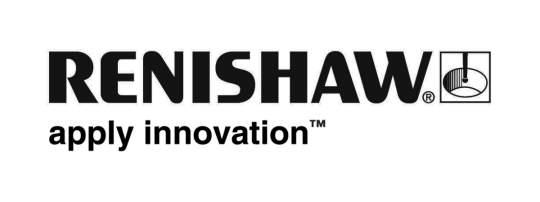 Renishaw in fiera a EMO 2013Alla EMO, che si terrà ad Hannover dal 16 al 21 settembre Renishaw esporrà nel padiglione 6, stand B38, una serie di soluzioni per il controllo di processo che aiutano a sostenere la spinta delle aziende verso la produzione snella: dalle nuove tecnologie per la calibrazione pre-processo delle macchine alla misura on-line e off-line.Le principali novità includono un sistema di scansione a contatto e ad alta velocità per macchine a controllo numerico, una serie di prodotti per la misura di palette per turbine aerospaziali e un encoder laser a lunga portata. In fiera saranno esposte anche le ultime novità in fatto di software di calibrazione, tecnologie di produzione additiva ed encoder lineari e rotativi.SPRINT™: sistema di scansione a contatto e ad alta velocitàIl rivoluzionario sistema di scansione a contatto Renishaw cambia le regole del gioco e schiude nuove opportunità per il controllo di processo sulle vostre preziose macchine CN. Il sistema SPRINT incorpora una tecnologia di scansione di nuova generazione, un vero spartiacque per i controllo di processo in macchina, per acquisire con rapidità e precisione dati su forme e profili su componenti 3D prismatici e complessi.Nel caso della produzione di palette per turbine, il sistema SPRINT garantisce capacità senza precedenti che consentono di ottimizzare le operazioni di ricostruzione di profili e piedi delle pale. Nelle applicazioni in lavorazione multitasking il sistema di scansione per macchine utensili SPRINT permette una capacità di controllo di processo completamente nuova, permettendo ad esempio di ottenere misure diametrali altamente ripetibili. Le funzioni aggiuntive del sistema SPRINT permettono di eseguire in pochi secondi verifiche degli assi lineari e rotativi delle macchine utensili e offrono quindi la possibilità di implementare un regime di monitoraggio delle macchine che richieda un intervento dell'operatore minimo o nullo. Un pacchetto completo di strumenti ad alte prestazioni per la misura e l'analisi delle paletteIn occasione di EMO Renishaw presenta una nuova serie di prodotti hardware e software ad elevate prestazioni per macchine di misura a coordinate (CMM) pensati in modo specifico per la misura e la lavorazione di palette per turbine aerospaziali. Tutti i prodotti possono essere utilizzati congiuntamente al sistema a 5 assi REVO® e includono APEXBlade™, il software per pianificare le scansioni con REVO e programmare in DMIS, il sistema di analisi MODUS™ per il calcolo e la produzione di rapporti sul profilo della sezione delle palette e sulle caratteristiche aerodinamiche, e SurfitBlade™ che consente di effettuare operazioni di reverse engineering complete sulla foglia.Encoder laser HS20EMO 2013 sarà l'occasione per presentare il successore del popolarissimo HS10, l'encoder laser che, con la sua portata massima di 60 metri, è diventato nel tempo il complemento indispensabile per molte macchine utensili per l’aerospazio.  Essendo stato pensato fondamentalmente come modello sostitutivo, il nuovo encoder HS20 può essere installato molto semplicemente al posto delle vecchie unità HS10.  Tuttavia, i componenti interni sono stati completamente aggiornati, traendo spunto dai laser di calibrazione XL-80, sviluppati recentemente da Renishaw.   I circuiti, prodotti internamente in Renishaw, utilizzano tecnologie innovative con un beneficio in termini di robustezza e affidabilità.Nuovi sviluppi nello studio delle prestazioni degli assi rotantiPer i partecipanti all'EMO 2013 di Hannover che utilizzano macchine utensili a 5 assi, Renishaw ha ancora ampliato la sua gamma di soluzioni per la verifica delle prestazioni, dell’allineamento e del posizionamento degli assi rotanti delle macchine utensili, lanciando il nuovo software rotativo fuori asse per il calibratore XR20-W. Grazie al nuovo software, ora XR20-W può essere utilizzato per misurare l'accuratezza del posizionamento di rotazione di un asse anche nelle macchine utensili a cinque assi con una configurazione tale da non consentire l'installazione del calibratore sul punto centrale della rotazione.Nuovo software di monitoraggio di processo per il sistema di calibrazione Equator™Chi cerca sistemi di misura fuori linea noterà che l'interfaccia utente del sistema di calibrazione Equator di Renishaw si è arricchita di una nuova finestra di monitoraggio che mostra istantaneamente all'operatore i risultati delle misure degli elementi ispezionati, tramite una visualizzazione con grafico a barre.  Mostra inoltre la cronologia delle misure effettuate su ciascun elemento, in modo da rendere visibili le tendenze dei processi. Ora, il processo di rimasterizzazione del sistema può essere gestito sulla base dei limiti di temperatura, del numero di pezzi o del tempo trascorso dall'ultima masterizzazione.Renishaw acquisisce un’azienda all’avanguardia nella produzione additivaA seguito di un’operazione di cessione d’azienda, Renishaw ha acquisito le attività e i dipendenti di LBC Laser Bearbeitungs Center GmbH, un’azienda pioniere nel settore della produzione additiva per la realizzazione di stampi. Questo permetterà a Renishaw, già leader nella fornitura di sistemi di fusione laser, di offrire ai visitatori dell'EMO 2013 ulteriori servizi di produzione additiva, tra cui progettazione, simulazione e produzione di componenti in metallo.Encoder ottico assoluto con interfaccia Siemens DRIVE-CLiQDRIVE-CliQ di Siemens è un'interfaccia di comunicazione, innovativa e potente, per mettere in collegamento l'encoder ed i sistemi di misura diretti con i componenti SINUMERIK e SINAMICS. L'encoder ottico assoluto RESOLUTE può essere utilizzato insieme all'interfaccia DRIVE-CLiQ per consentire ai costruttori di produrre macchine utensili più affidabili e performanti. I visitatori ad EMO avranno la possibilità di scoprire come questo dispositivo è in grado di determinare la posizione immediatamente all'accensione e risulta quindi particolarmente adatto per l'utilizzo su mandrini di torni ad alte prestazioni e su motori coppia rotativi a presa diretta che richiedono elevata precisione e massima integrità nel controllo del movimento.Per informazioni dettagliate sui prodotti Renishaw, è possibile visitare il sito Web www.renishaw.it-FINE-